OZOROVSKÉ LISTY 2/2013	        „Nezdedili sme Zem po svojich predkoch ale požičali sme si ju od svojich detí“          Staroveké príslovieVážení občania, Na základe môjho vzdelania a skúseností, presadzujem s hlbokým presvedčením formu rozvoja, ktorá je prirodzená možnostiam našej obce, pretože vonkajšie faktory, ako ekonomický a politický vývoj na Slovensku, nezamestnanosť, ktoré môžu ovplyvniť našu budúcnosť nemôžeme veľmi zmeniť. Čo však je v našich silách, je využiť náš vlastný ľudský a morálny potenciál tak ako to robili naši starí otcovia. Najzávažnejšou prekážkou zmysluplného rozvoja je však duch tejto nemorálnej doby. Naša nádej na zmysluplnú budúcnosť v tejto obci spočíva v rozvíjaní hodnôt a vlastností, ktoré sú presným  opakom mravného úpadku, ktorý nás všade obklopuje. A opakom lži je pravda, ktorá nám dá nádej veriť, že to čo budujeme má skutočne zmysel pre nás a pre naše deti. Opakom neslušnosti a bezohľadnosti je slušnosť a ohľaduplnosť, ktorá nás môže inšpirovať k tomu aby sme sa povzniesli z úrovne neznášanlivých a bezohľadných ľudí, ktorí napríklad svojvoľne vyhadzujú smeti do voľnej prírody a na cintorín, pália plasty a iné zdraviu vysoko nebezpečné predmety, pália organický odpad, ako trávu a konáre a celé dni znepríjemňujú život ostatným, vypúšťajú žumpy priamo do potoka alebo priamo u seba na pozemok, kontaminujú pôdu, vodu, vzduch a v konečnom dôsledku ohrozujú zdravie svoje, svojich detí a ostatných blížnych. Pokiaľ na to slušne upozorním, každý argumentuje že to robia alebo robili všetci ostatní. Je to smutné a krátkozraké správanie. Škody, ktoré páchame na životnom prostredí a ich následky prenášame na generácie našich detí. Pri našom úsilí o dôveryhodný a zmysluplný rozvoj je dôležité predkladať preukázateľné pravdivé fakty a nie hlúpe reči, ktoré sú založené na nevedomosti a zlobe ľudí, ktorí sa jednoducho prispôsobili tejto špinavej a nemorálnej dobe, neuvedomujúc si škody, ktoré napáchali na svojom svedomí a vlastnej duši. Počas mojej práce starostu som zistil, že ľudia stratili záujem podieľať sa na rozvoji obce. Nezúčastňujú sa napríklad verejných zhromaždení, na posledných 2 verejných zhromaždeniach v roku 2011 a 2013 sa zúčastnilo približne po 40 ľudí. Keby nevystupoval detský folklórny súbor neprišlo by ani toľko. Preto píšem tieto informačné listy aby sa fakty a preukázateľné výsledky práce nedali ignorovať a zámerne prekrúcať. Naša obec je podobná iným. Žijú tu ľudia, ktorí sa snažia dodržiavať pravidlá slušnosti a niektorí idú nad rámec a prispievajú pre blaho obce pozitívnym príkladom a prácou. Potom tu v obci žije iná skupina ľudí, ktorí pre obec a jej dobro nepohli prstom avšak sa cítia byť odborníkmi na otázky spravovania a rozvoja obce, budovania vodovodov a kanalizácií, ekonomiku, medicínu, právo atď...... a to bez akéhokoľvek formálneho alebo neformálneho vzdelania, mám tu na mysli aspoň čítanie odbornej literatúry. Ako vzdelaný človek to chápem a blahosklonne sa nad tým len pousmejem. Aby ste porozumeli môjmu úsiliu a cieľom, ktoré som si pri práci starostu vytýčil, snažím sa prispôsobiť miestnej úrovni vzdelania a všeobecného rozhľadu. Nemožno však rátať s tým,  že budem robiť kompromisy vo sfére morálnej. V nasledujúcich bodoch popíšem fakty a zistenia o jednotlivých oblastiach, ktoré sú spojené so správou a rozvojom obce.		I. 	Údržba a obnova obce v roku 2013Pretože ako starosta mám povinnosť starať sa a zveľaďovať majetok obce opravujem budovy, ktoré sú v našom vlastníctve. Snažím sa robiť rekonštrukcie čo najskromnejšie a najšetrnejšie, aby sme mali voľné finančné prostriedky na zložitejšie rozvojové projekty, ako je čistenie odpadových vôd alebo opravy ciest. V tomto roku 2013 pracujeme postupne a podľa našich možností na rekonštrukcii vonkajšej fasády a podhľadov kultúrneho domu. Použili sme lacné omietky, prírodný brizolit a vápno. Podbili sme štablón ( podhľady ) namorenými doskami z tatranského profilu. Pán Gadžinovský opravil odkvapy na kultúrnom dome. Pán Milan Dolák, zapožičal obci na práce pri obecnom úrade a kultúrnom dome miešačku a lešenie. Marcel Maľuda nám priviezol tatranské profily z Michaloviec. Od začiatku roka sme obnovili dielňu pri obecnom úrade – namaľovali strechu, natiahli novú omietku a namaľovali ju, postavili jednoduchý štrkový chodník k multifunkčnému ihrisku. Štrk som použil zámerne pre jeho cenu a prírodný pekný vzhľad a pretože sa voda prirodzene vsiaka do zeme. Opravili sme spodnú triedu školy, naniesli sme lepidlo so sieťkou a vybielili. Michal Ščerbák ml. nám namontoval kamery na budovu obecného úradu.  Plánujem opraviť komíny na obecnom úrade a kultúrnom dome, aby sme mohli využiť drevo na vykurovanie namiesto plynu. Zušľachtili sme priestranstvo pri obecnom úrade dokončením terénnych úprav a zasadením kvetov a okrasných kríkov, ktoré obecný úrad nemusel kupovať pretože kvety a kry boli darované, zasiali sme trávu. Opravili sme verejný rozhlas osadením 8 nových reproduktorov, na Orechovej ulici a Slnečnej ulici sme natiahli nové vedenie aby bolo počuť miestny rozhlas i v posledných domoch na týchto uliciach. Opakovane sa opravuje verejné osvetlenie, kvôli výpadkom. Starosta pripravuje podklady potrebné na opravy výtlkov na miestnych komunikáciách v obci. Upravili sme opätovne priestor za cintorínom, vyrezali sme kry a prebytočné stromy. Čistia sa malé protipovodňové hrádze pri cintoríne a potok pretekajúci cez obec a čistia sa nánosy bahna a kameňov pod mostmi. Pokračuje sa v protipovodňových prácach a výrube krov a stromov, kosení potoka a jeho brehov smerom na Plechotice. Opakovane sa upratujú čierne skládky v okolí obce a dokonca v centre obce. Všetci chlapi, ktorí sú zamestnaní pri obecnom úrade sa podieľali na týchto prácach. Všetkým, ktorí vykonávajú prácu pre obec patrí moja vďaka a rešpekt. 		II. 	Likvidácia komunálneho odpaduNáklady na likvidáciu komunálneho odpadu v našej obci, ktoré fakturuje spoločnosť Fúra,s,r,o. prevyšujú vybrané poplatky od občanov. Viď tabuľka č.1. Naša obec vykazuje stratu  a platí dlhodobo rozdiel medzi vyfakturovanou cenou za vývoz smetia a poplatkami, ktoré vyberie obec od občanov. Toto konanie je protizákonné, pretože obec nesmie dotovať vývoz smetia. Vyjednával som zníženie ceny vývozu so spoločnosťou Fúra, s.r.o. a s konkurenčnými spoločnosťami, ktoré operujú na Východnom Slovensku. Podarilo sa mi vyjednať iba nevýrazne lepšie podmienky u spoločnosti Fúra, s.r.o. jedná sa o zlacnenie 0,06 € ( 6 centov) na KUKA nádobu (zlacnenie z 1,01 € za nádobu na 0,95 € za nádobu plus DPH) t.j. priemerne o 255 € na rok. Konkurenčné ponuky boli približne o 1 000 € drahšie. Priemerne vyvážame mesačne 163 KUKA nádob na jeden vývoz. Viď tabuľka č. 2. Súčasťou dohody so spoločnosťou Fúra, s.r.o. je skutočnosť, že pokiaľ znížime počet vyvážaných KUKA nádob dlhodobo, znížia nám počet fakturovaných KUKA nádob. Máme v podstate 3 riešenia na vyrovnanie dlhu za vývoz smetia:Ad. 1 	Občania znížia podstatne počet vykladaných KUKA nádob a objem a váhu vyvážaných smetí. Budú 	separovať papier, plasty, sklo a textil. Nebudú vyhadzovať biologický kompostovateľný odpad do 	KUKA 	nádob. Poslanci prijmú všeobecne záväzné nariadenie o povinnosti domácností 	kompostovať 	biologicky 	rozložiteľný odpad. Ad. 2 	Zvýšia sa ceny za vývoz smetia približne o 5,00 € na osobu, aby sa dorovnal rozdiel, ktorý dopláca obec.Ad. 3	Obec zakúpi traktor s vlečkou a bude vyvážať komunálny odpad vo vlastnej réžii. Traktor by sa využil 	aj pri ďalších činnostiach pri prácach v obci. Vyvážalo by sa raz za 3 týždne.Vítame akékoľvek návrhy, ktoré ponúknu lepšie riešenia. Občania musia začať separovať smeti, prestať vyhadzovať do KUKA nádob trávu, konáre a ďalší biologicky rozložiteľný odpad napr. z kuchyne a budú vykladať KUKA nádoby iba v prípade že budú plné. Skutočnosť či ľudia separujú a obsah KUKA nádob sa bude náhodne kontrolovať. Čo sa týka stavebného a domového odpadu, naďalej ľudia nehanebne vyhadzujú odpad za obec a miestny cintorín a vynášajú domový odpad do kontajnerov na cintoríne. Toto konanie sa bude postihovať právne a finančne a zverejní sa vyhlásením v miestnom rozhlase, na internete a tabuli pri obci. Ďalším problémom je spaľovanie nebezpečných odpadov ako sú plasty. Toto správanie je vysoko nebezpečné zdravotne a ohrozuje i majetok občanov. Spaľovanie komunálneho odpadu je zakázané zo zákona. Tab. č. 1 Poplatky za vývoz komunálneho odpadu				     	 Tab. č. 2 Počet vyvezených KUKA  										       		nádob		III. 	KompostovanieKompostovanie má obrovský význam pre udržanie zdravého pôdneho fondu na našich záhradách, poliach, na miestach kde je potrebné ošetrovať a pestovať okrasnú zeleň z dôvodu nedostatku hnoja od domácich zvierat. Spaľovaním a odstraňovaním biologického odpadu sa pôda dlhodobo ochudobňuje a znižuje sa jej úrodnosť. Kompostovanie, ako metóda spracovania biologického odpadu je vyslovene preferovaná v zákonoch. Spaľovanie je zo zákona zakázané a všetci tí ktorí pália odpad porušujú  viacero zákonov. Je žiadúce zosúladiť naše správanie so zákonmi, zmyslom ktorých je hlavne ochrana zdravia ľudí a zvyšovanie kvality životného prostredia. Je treba si uvedomiť, že zákony majú všeobecnú platnosť. Nie je vôbec potrebné prijímať Všeobecne záväzné nariadenie obce ohľadne zákazu spaľovania. Tieto otázky už jednoznačne rieši zákon a obec nemôže povoliť jednanie, ktoré je zo zákona zakázané. To znamená, že odteraz platí všeobecný zákaz spaľovania akéhokoľvek odpadu. Už nebudeme ticho tolerovať tzv. džentlmenské dohody, žiadne spaľovacie dni – žiadne utorky a štvrtky, ktoré sa aj tak nedodržiavali. Okrem toho k džentlmenským dohodám potrebujeme džentlmenov. Pýtam sa: Kde by sme ich nabrali? Prečítajte si prosím priložené letáky, ktoré pripravila organizácia Priatelia Zeme ohľadne Zákazu spaľovania, kompostovania a výstavby kompostovísk. Letáky poskytujú prehľadné a zrozumiteľné informácie. Berte prosím tieto informácie vážne. Ak máte otázky ohľadne zákonov týkajúcich sa zákazu spaľovania alebo akýchkoľvek ďalších platných zákonov, je treba sa obrátiť na Kanceláriu a poslancov Národnej Rady Slovenskej Republiky, kde tieto zákony schválili.  		IV. 	KriminalitaV posledných rokoch sa rozmohlo kradnutie dreva. Kradnú ako naši obyvatelia tak i ľudia z blízkeho okolia. Je to dôsledok faktu, že ľudia sa nedostali späť k svojmu majetku a neboli ochotní vyvinúť úsilie na to, aby si ho vybojovali späť. Na urbársku schôdzu, ktorú som zvolal prišlo 22 ľudí, z celkového počtu asi 280 podielnikov, takže urbárska schôdza nebola uznášania schopná. Problém je však v tom, že nekontrolovateľné  kradnutie dreva či už ľuďmi, ktorí vlastnia podiely v lesoch alebo tými, ktorí nevlastnia v lese ani 1 meter štvorcový spôsobí obrovské škody. Ísť do lesa a rezať stromy kde sa nám zapáči, je rovnaký skutok, ako by ste vopchali ruku do vrecka blížnemu a vytiahli mu peniaze. Netvárme sa, že sa nič nedeje. Nad obcou sa vyrúbali agáty a vyrubujú sa topole pri zbehňovskom jarku, devastujú sa lesy. Ešte horšia je situácia s vykrádaním domov a lúpežnými prepadnutiami. Budeme sa musieť naučiť v rámci zákona spoločne brániť, organizovať a vytvárať hliadky, ako som to navrhoval v dotazníku v marci 2011. Ľudia si budú musieť všímať pohyby cudzích ľudí v obci a jej okolí. Je potreba hlásiť každé podozrivé správanie Zboru Polície Slovenskej Republiky. Pracujem na vybudovaní funkčného kamerového systému, ktorý by prípadne zachytil páchateľov týchto skutkov. Nahrávky z takéhoto systému sú použiteľné pre vyšetrovanie trestných činov a prečinov. Slušným ľuďom kamerový systém určite nebude prekážať. Ďalej chcem poprosiť rodičov detí, ktoré trávia svoj čas na ihriskách, aby dozerali na ich správanie a výchovne ich usmernili, pretože niektoré z nich vulgárnym spôsobom urážajú starších ľudí, ktorí ich napomenú. Devastujú multifunkčné ihrisko, neznámi páchatelia potrhali sieťky, ničia a kradnú sa kvety a kry, ktoré sme pracne vysadili a o ktoré sa staráme. 		V.	Dodržiavanie pravidiel chovu psovMusím konštatovať že dochádza k porušovaniu pravidiel držania psov. Po obci sa voľne túlajú psy alebo voľne behajú za prítomnosti svojich pánov. Mnohí ľudia sa cítia byť ohrození túlavými psami a preto sa sťažujú na takéto správanie majiteľov na obecnom úrade. A opäť ľudia, ktorí dodržiavajú pravidlá musia trpieť porušovanie pravidiel zo strany tých, ktorí ich porušujú. Vo verejnom rozhlase sme vyhlásili opakovane zákaz voľného pobehovania psov po obci. Pes sa môže pohybovať po obci iba na vodítku a nebezpečné psy musia mať košík. Tento zákaz je ignorovaný i keď som osobne prosil a upozorňoval občanov, aby od tohto konania upustili. Budeme musieť pristúpiť k postihovaniu takéhoto správania. Bude prijaté Všeobecne záväzné opatrenie o držaní psov. Návrh je zverejnený na internete a na vývesnej tabuli. Všetci sa majú možnosť vyjadriť ku zneniu ustanovení VZN. Dňa 02.09.2013 boli odchytené 2 túlavé psy. Obec zaplatila za odchyt 70 €. Prosím občanov aby začali tieto moje upozornenia brať vážne. Odteraz si odfotím, každého túlavého psa a pokiaľ zistím majiteľa budem ho pokutovať.  		VI.	Čierne stavbyUpozorňujem na skutočnosť, že sa presadzuje návrh nového stavebného zákona, ktorý predstavilo Ministerstvo dopravy, ktorý vytvára predpoklady na povinné zlegalizovanie alebo odstraňovanie čiernych stavieb. V prípade ak stavebník takúto stavbu neodstráni v určenom termíne, dopustí sa trestného činu. Sprísnia sa tiež sankcie za nepovolenú stavebnú činnosť. Dodatočné povoľovanie čiernych stavieb má trvať len rok od účinnosti zákona. Ministerstvo zároveň začalo širokú verejnú diskusiu k návrhu stavebného zákona, ktorá bude trvať do 15. septembra. Potom chce návrh zákona predložiť na rokovanie vlády s tým, že nadobudnúť účinnosť by mal 1. júla 2014.		VII. Divadelné predstavenie slovenských krajanov zo Srbska     -     PANGO MILIARDODňa 17.10.2013 o 18:00 hod. sa bude konať v kultúrnom dome v Malých Ozorovciach divadelné predstavenie slovenských krajanov zo Srbska - Ochotníckeho Divadla Martina Benku – Úču pri kultúrno umeleckom spolku Štefánika v Laliti, Srbsko PANGO MILIARDO, od autora Janka Hrudíka. Je to vzácna príležitosť na ktorú vás všetkých srdečne pozývam.Vypracoval:								Mgr. Milan Dolák, LL.M.										starosta obceRok201220122011201120102010MesiacEurtonEurtonEurtonJanuár 638,548,37632,838,22631,938,04Február426,895,54423,714,90425,765,98Marec427,395,64426,995,56425,475,92Apríl423,114,78422,414,64425,665,96Máj630,486,75427,795,72422,685,36Jún424,114,98427,195,60425,175,86Júl423,114,78637,208,10423,575,54August422,014,56428,595,88634,778,61September424,705,10425,705,30422,585,34Október421,824,52426,695,50424,075,64November632,127,08428,49426,866,20December424,505,06426,205,40424,975,82Spolu vyfakturované 5 718,2867,25 111,3864,825 513,4974,27Poplatky  od občanov3 577,523 548,673 283,57Rozdiel platený obcou2 140,761 562,712 229,92Dátum vývozuPočet vyvezených nádobVrecia10.01.2013159.024.01.2013157.007.02.2013150.021.02.2013159.007.03.2013174.021.03.2013161.01.004.04.2013159.018.04.2013167.002.05.2013167.02.016.05.2013167.030.05.2013168.02.0Spolu vyvezených KUKA nádob1788.05.0Počet vývozov 113Priemer  KUKA nádob na 1 vývoz162.555.0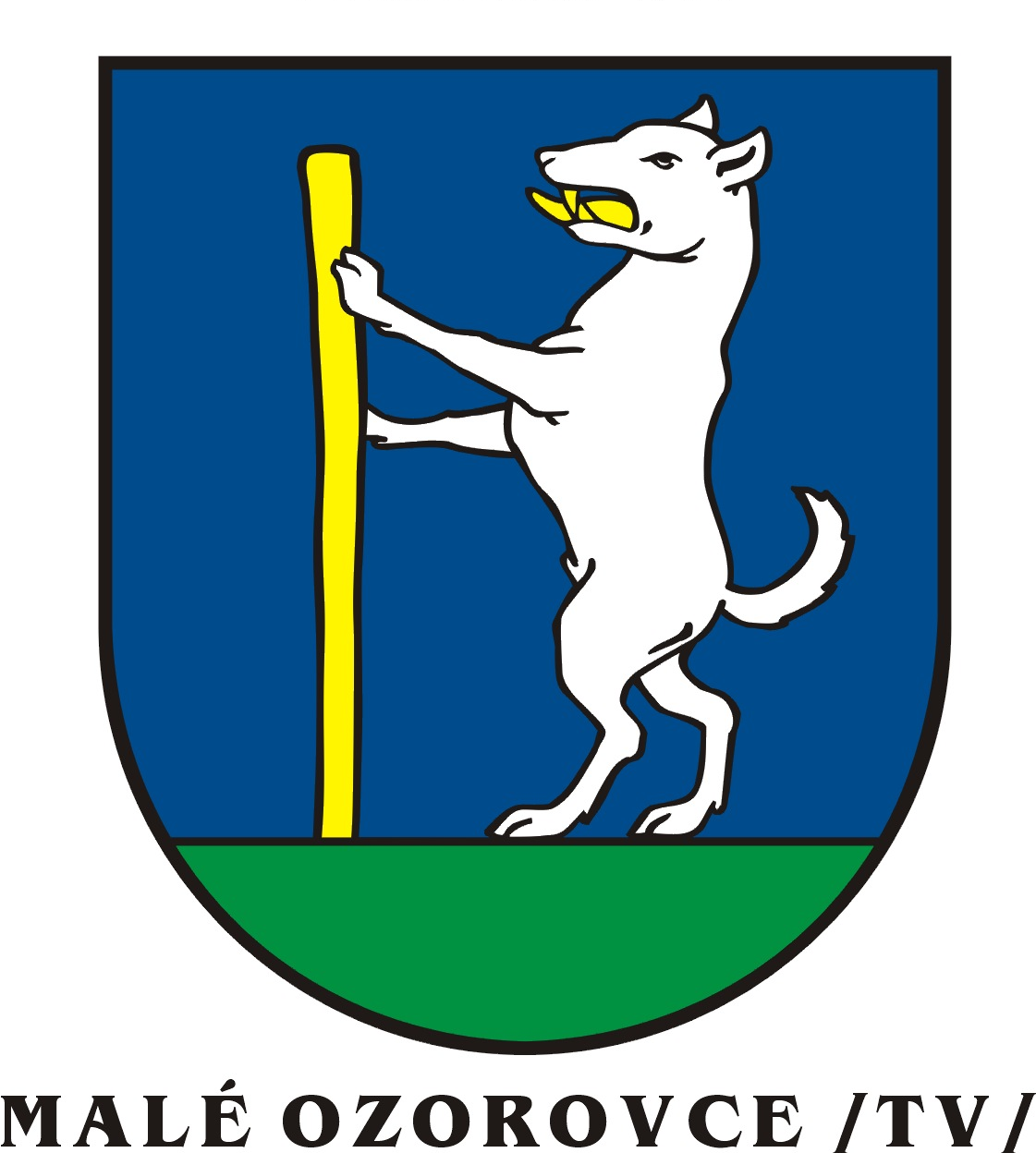 